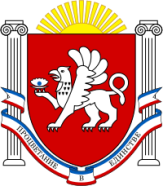 РЕСПУБЛИКА  КРЫМНИЖНЕГОРСКИЙ РАЙОНАДМИНИСТРАЦИЯ ДРОФИНСКОГО СЕЛЬСКОГО ПОСЕЛЕНИЯПОСТАНОВЛЕНИЕ 20 августа  2018 г                               № 59-З                                          с. Дрофино                                               О продлении процедуры признания невостребованных долей (паев) на территории Дрофинского сельского поселения Нижнегорского района Республики КрымВ соответствии с Федеральным законом от 06.10.2003 г. №131-ФЗ «Об общих принципах организации местного самоуправления в Российской Федерации», Федеральным законом от 24.07.2002 г. № 101-ФЗ «Об обороте земель сельскохозяйственного назначения», Законом Республики Крым от 31.07.2014 г. № 38-ЗРК «Об особенностях регулирования имущественных и земельных отношений на территории Республики Крым»,  Постановлением Совета министров Республики Крым от 25.09.2014 г. № 345 «Об утверждении Порядка выдела земельной доли (пая) и Уставом Дрофинского сельского поселенияПОСТАНОВЛЯЮ:Приступить к выполнению пунктов плана мероприятий по процедуре признания невостребованных долей (паев) с момента официального обнародования (опубликования) настоящего постановления.2.Опубликовать повторно список невостребованных долей (паев) на территории Дрофинского сельского поселения Нижнегорского района не менее чем за один месяц до созыва общего собрания участников долевой собственности, путем размещения на информационном стенде Администрации Дрофинского сельского поселения,  на официальном сайте Администрации в сети Интернет http:/ дрофинскоесп.рф/ , в газете «Нижнегорье» (приложение).3 Контроль за исполнением настоящего постановленияоставляю за собой.Председатель Дрофинского сельскогосовета - глава АдминистрацииДрофинского сельского поселения	                                   		Э.Э.Паниев	                                                                                                         Приложение                                                                            к постановлению Администрации                                                                                   Дрофинского сельского поселения                                                                             от  20.08.2018г.     №  59-З Список лиц, земельные доли (паи) которых могут быть признаны невостребованными на территории Дрофинского сельского поселения№п/пФ.И.О.Доля сертиф.ЛОТ № 71.Костина Зинаида Фоминична1/2ЛОТ № 81.Костина Зинаида Фоминична1/2ЛОТ № 11-121.Безродняя Зинаида Ивановна1/1ЛОТ № 161.Каримов Игорь Габдурахманович1/12.Каримова Светлана АлексеевнаЛОТ № 171.Скрипнюк Ксения Мифодиевна1/1ЛОТ № 191.Куцеруба Татьяна Ионовна1/1ЛОТ № 231Ничипорук Ольга Сергеевнан/вост.2ДроботАлександрСтаниславовичн/вост.3Парадивский Иван Балтазаровичн/вост.4Дроздов Виктор Григорьевичн/вост.5Райзер Валентин Семеновичн/вост.6Заирова Фатима Умартзаевнан/вост7Аблямитов Сервер Алиевичн/вост8Турубанов Александр Яковлевичн/вост.9Керимов Аблялим Лутфиевичн/вост.10Виговский Валерий Тадеушевич1/111Левченко Елена Юрьевна1/112Лейкин Михаил Львович1/113Антонюк Лидия Ивановна1/114Шестакова Елена Николаевна1/115Балан Анатолий Михайлович1/116Ушакова Валентина Ивановна1/117Пономарева Неля Васильевна1/118Ушакова Зинаида Дмитриевна1/119Бартко Валентина Васильевна1/120Волгина Валентина Антоновна1/121Драганчук Юлия Александровна1/122Емельянов Николай Васильевич1/123Игнатов Федор Митрофанович1/124Каримова Лидия Дмитриевна1/125Разницына Любовь Николаевна1/126Гаркушин Евгений Петрович1/1ЛОТ № 241.Худяков Григорий Ильич1/3ЛОТ № 251.Худяков Григорий Ильич1/3ЛОТ № 461.Худяков Григорий Ильич1/3ЛОТ № 311.Слончинский Анатолий Константинович1/12.Булыга Марина Николаевна1/1ЛОТ № 331.Папуша Александра Васильевна1/12.Хомяк Ольга Ивановна1/13.Отюская Ольга Михайловна1/1ЛОТ № 341.Подольян Анатолий Иванович1/12.Петренко Иван Иванович1/13.Петренко Надежда Ивановна1/14.Вознюк Надежда Яковлевна1/15.Гречко Ольга Ивановна1/16.Шинкарь Федор Алексеевич1/17.Несмелова Надежда Алексеевна1/18.Кротова Анна Михайловна1/19.Виничук Федор Абрамович1/110.Тихий Михаил Петрович1/1ЛОТ № 351/11.Илюшкин Дмитрий Дмитриевич1/12.Мотыль Мария Алексеевна1/13.Черных Зинаида Петровна1/14.Белинская Стефания Ивановна1/15.Станкевич Бронислав Станиславович1/1ЛОТ № 371/11.Велегура Надежда Дмитриевна1/12.Ткачук Захар Артемьевич1/13.Кокин   Алексей Иванович1/1ЛОТ № 381.Славинская Елена Васильевна1/12.Киналевская Мария Тихоновна1/1ЛОТ № 391.Кулаш Юрий Константинович1/12.Ушаков Александр Васильевич1/13.Первушин Александр Иванович1/14.Лавренчук Владимир Тимофеевич1/15.Ланцыгер Мария Дмитриевна1/16.Волковинский Александр Павлович1/17.Тухто Михаил Андреевич1/18.Планкова Александра Васильевна1/19.Черный Михаил Кузьмич1/110.Черная Мария Борисовна1/111.Панкеева Мария Алексеевна1/1ЛОТ № 401.Назаренко Галина Кирилловна1/12.Емельянова Зоя Павловна1/13.Свертнева Нина Никитична1/14.Перстенюк Фаина Владимировна1/15.Чернуха Анна Ивановна1/16.Гущина Наталья Дмитриевна1/17.Олейник Григорий Лукьянович1/18.Ваниева Александра Ивановна1/19.Шестакова Антонина Трофимовна1/110.Черных Александра Ивановна1/111.Снегерев Василий Сергеевич1/112.Кузнецова Галина Николаевна1/1ЛОТ № 411.Яковенко Николай Трофимович1/12.Алясьева Галина Ивановна1/13.Хайдаров Бахтияр1/14.Покало Елена Петровна1/15.Алясьев Николай Иванович1/16.Рылин Александр Александрович1/1ЛОТ № 431.Мельник Любовь Николаевна1/12.Мельник Константин Иванович1/13.Мельник  Евгений Константинович1/1